Муниципальное бюджетное общеобразовательное учреждение средняя общеобразовательная школа №4 города НовошахтинскаОтчето результатах проведенияВсероссийских проверочных работво 2-х классах по предмету «Русский язык»в 2016-2017 учебном годуОбщая информация о муниципальной общеобразовательной организации Количественный состав участников ВПР - 2017 в соотношении с качественным уровнем полученных отметок в ООТаблица 13. Распределение первичных баллов участников ВПР – 2017.На рисунке 1 показано распределение первичных баллов ВПР по русскому языку во 2 -х классах. Проверка работ учащихся осуществлялась учителями МБОУ СОШ №4.Выводы:1. Исходя из гистограммы (рис.1) по русскому языку во 2-х классах, можно предположить, что распределение первичных баллов соответствует нормальному.2. Явные «пики» на границе перехода от одной отметки к другой не наблюдаются. 3. Распределение первичных баллов по русскому языку во 2-х классах в целом соответствует нормальному. Это свидетельствует об объективности проверки работ учащихся.Анализ проверенных работ свидетельствует о том, что лингвистическая и коммуникативная компетенции у учащихся развиты на достаточном уровне.Предметные, метапредметные универсальные учебные действия развиты в достаточной степени: учащиеся владеют первоначальными представлениями о нормах русского языка, умеют применять правила при написании текста, самостоятельно составляют предложения и интерпретируют текст.5. Сравнение статистических показателей общероссийских, региональных, муниципальных и школьных результатов ВПР по предмету «Русский язык».На основании статистических данных отметок за ВПР по русскому языку во 2-х классах можно сделать вывод о том, что большинство учащихся успешно справились с предложенными заданиями. Тем не менее, есть учащиеся, получившие отметку «неудовлетворительно». Наличие данной отметки свидетельствует о том, что при подготовке учащихся к написанию ВПР нужно учитывать индивидуальные возможности учащихся и осуществлять дифференцированных подход в учении.6. Выполнение учащимися заданий ВПР в разрезе аналитических данных области и муниципалитета.Исходя из таблицы, учащиеся 2-х классов МБОУ СОШ №4 по предмету «Русский язык» успешно справились с заданиями ВПР. Процентное соотношение набранных баллов приближено к результатам Ростовской области и муниципалитета. 7. Общие выводы и рекомендации:1. Согласно статистическим данным проверки Всероссийских проверочных работ учащихся 2-х классов по предмету «Русский язык» выявлено, что в целом учащиеся успешно справились с предложенными заданиями. 2. Отметки, полученные в ходе проверки ВПР по предмету «Русский язык» в основном соответствуют четвертным отметкам учащихся. 3. Качественный уровень отметок свидетельствует о достаточном уровне освоения программного материала по предмету.4. С учащимися, получившими отметку «неудовлетворительно», проведены индивидуальные консультативные занятия, проведена работа над допущенными ошибками в ходе написания ВПР.Муниципальное образование (город/район)город НовошахтинскНаименование МООМБОУ СОШ №4Логин МОО sch613232Наименование оценочной процедурыКлассПредметКоличество обучающихся, принимавших участие в работеКоличество обучающихся, справившихся с работойКоличество обучающихся, справившихся с работойКоличество обучающихся, написавших работу на «4» и «5» балловКоличество обучающихся, написавших работу на «4» и «5» балловКоличество обучающихся, написавших работу на неудовлетворительную отметкуКоличество обучающихся, написавших работу на неудовлетворительную отметкуНаименование оценочной процедурыКлассПредметКоличество обучающихся, принимавших участие в работекол-во%кол-во%кол-во%ВПР2 «А»Русский язык27 человек2696%1659%14%ВПР2 «Б»Русский язык24 человека2396%1875%14%Дата: 12.10.2016Дата: 12.10.2016Дата: 12.10.2016Дата: 12.10.2016Дата: 12.10.2016Дата: 12.10.2016Дата: 12.10.2016Дата: 12.10.2016Дата: 12.10.2016Дата: 12.10.2016Дата: 12.10.2016Дата: 12.10.2016Дата: 12.10.2016Дата: 12.10.2016Дата: 12.10.2016Дата: 12.10.2016Дата: 12.10.2016Дата: 12.10.2016Дата: 12.10.2016Предмет: Русский языкПредмет: Русский языкПредмет: Русский языкПредмет: Русский языкПредмет: Русский языкПредмет: Русский языкПредмет: Русский языкПредмет: Русский языкПредмет: Русский языкПредмет: Русский языкПредмет: Русский языкПредмет: Русский языкПредмет: Русский языкПредмет: Русский языкПредмет: Русский языкПредмет: Русский языкПредмет: Русский языкПредмет: Русский языкПредмет: Русский языкМаксимальный первичный балл: 21Рисунок 1Максимальный первичный балл: 21Рисунок 1Максимальный первичный балл: 21Рисунок 1Максимальный первичный балл: 21Рисунок 1Максимальный первичный балл: 21Рисунок 1Максимальный первичный балл: 21Рисунок 1Максимальный первичный балл: 21Рисунок 1Максимальный первичный балл: 21Рисунок 1Максимальный первичный балл: 21Рисунок 1Максимальный первичный балл: 21Рисунок 1Максимальный первичный балл: 21Рисунок 1Максимальный первичный балл: 21Рисунок 1Максимальный первичный балл: 21Рисунок 1Максимальный первичный балл: 21Рисунок 1Максимальный первичный балл: 21Рисунок 1Максимальный первичный балл: 21Рисунок 1Максимальный первичный балл: 21Рисунок 1Максимальный первичный балл: 21Рисунок 1Максимальный первичный балл: 21Рисунок 1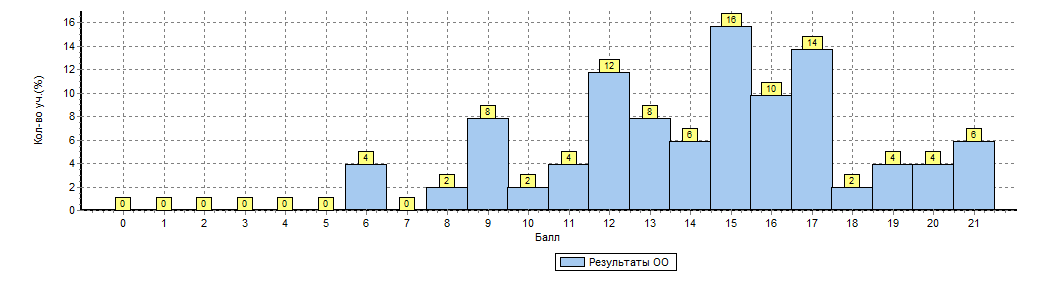 Распределение первичных баллов по вариантамРаспределение первичных баллов по вариантамРаспределение первичных баллов по вариантамРаспределение первичных баллов по вариантамРаспределение первичных баллов по вариантамРаспределение первичных баллов по вариантамРаспределение первичных баллов по вариантамРаспределение первичных баллов по вариантамРаспределение первичных баллов по вариантамРаспределение первичных баллов по вариантамРаспределение первичных баллов по вариантамРаспределение первичных баллов по вариантамРаспределение первичных баллов по вариантамРаспределение первичных баллов по вариантамРаспределение первичных баллов по вариантамРаспределение первичных баллов по вариантамРаспределение первичных баллов по вариантамРаспределение первичных баллов по вариантамВариант689101112131415161718192021Кол-во уч.7113112623112226811125312341125Комплект21412643857122351МБОУ СОШ №4(51 уч.)МБОУ СОШ №4(51 уч.)МБОУ СОШ №4(51 уч.)МБОУ СОШ №4(51 уч.)МБОУ СОШ №4(51 уч.)ВПР октябрь 2017. 2 классВПР октябрь 2017. 2 классВПР октябрь 2017. 2 классВПР октябрь 2017. 2 классВПР октябрь 2017. 2 классВПР октябрь 2017. 2 классВПР октябрь 2017. 2 классВПР октябрь 2017. 2 классВПР октябрь 2017. 2 классДата: 12.10.2016Дата: 12.10.2016Дата: 12.10.2016Дата: 12.10.2016Дата: 12.10.2016Дата: 12.10.2016Дата: 12.10.2016Дата: 12.10.2016Дата: 12.10.2016Предмет: Русский языкПредмет: Русский языкПредмет: Русский языкПредмет: Русский языкПредмет: Русский языкПредмет: Русский языкПредмет: Русский языкПредмет: Русский языкПредмет: Русский язык4. Достижение планируемых результатов в соответствии с ПООП НОО и ФГОС4. Достижение планируемых результатов в соответствии с ПООП НОО и ФГОС4. Достижение планируемых результатов в соответствии с ПООП НОО и ФГОС4. Достижение планируемых результатов в соответствии с ПООП НОО и ФГОС4. Достижение планируемых результатов в соответствии с ПООП НОО и ФГОС4. Достижение планируемых результатов в соответствии с ПООП НОО и ФГОС4. Достижение планируемых результатов в соответствии с ПООП НОО и ФГОС4. Достижение планируемых результатов в соответствии с ПООП НОО и ФГОС4. Достижение планируемых результатов в соответствии с ПООП НОО и ФГОС№№Блоки ПООП НООБлоки ПООП НООМакс
баллМакс
баллПо ООПо ОО№№выпускник научится / получит возможность научитьсяМакс
баллМакс
баллПо ООПо ОО№№или проверяемые требования (умения) в соответствии с ФГОСили проверяемые требования (умения) в соответствии с ФГОСМакс
баллМакс
баллПо ООПо ОО№№Макс
баллМакс
баллПо ООПо ОО51 уч.51 уч.1K11K1Овладение первоначальными представлениями о нормах русского и родного литературного языка (орфоэпических, лексических, грамматических) и правилах речевого этикета. Овладение первоначальными представлениями о нормах русского и родного литературного языка (орфоэпических, лексических, грамматических) и правилах речевого этикета. 3376761K21K2Применять правила правописания. Безошибочно списывать текст. Проверять собственный текст, находить и исправлять орфографические и пунктуационные ошибкиПрименять правила правописания. Безошибочно списывать текст. Проверять собственный текст, находить и исправлять орфографические и пунктуационные ошибки3395951K31K322727222Овладение первоначальными представлениями о нормах русского и родного литературного языка (орфоэпических, лексических, грамматических) и правилах речевого этикета. Пользоваться русским алфавитом на основе знания последовательности букв в нем для упорядочивания слов Овладение первоначальными представлениями о нормах русского и родного литературного языка (орфоэпических, лексических, грамматических) и правилах речевого этикета. Пользоваться русским алфавитом на основе знания последовательности букв в нем для упорядочивания слов 22747433Овладение первоначальными представлениями о нормах русского и родного литературного языка (орфоэпических, лексических, грамматических) и правилах речевого этикета. Характеризовать звуки русского языка: согласные звонкие/глухие.Овладение первоначальными представлениями о нормах русского и родного литературного языка (орфоэпических, лексических, грамматических) и правилах речевого этикета. Характеризовать звуки русского языка: согласные звонкие/глухие.22575744Овладение первоначальными представлениями о нормах русского и родного литературного языка (орфоэпических, лексических, грамматических) и правилах речевого этикета. Характеризовать звуки русского языка: согласные твердые/мягкиеОвладение первоначальными представлениями о нормах русского и родного литературного языка (орфоэпических, лексических, грамматических) и правилах речевого этикета. Характеризовать звуки русского языка: согласные твердые/мягкие22737355Овладение первоначальными представлениями о нормах русского и родного литературного языка (орфоэпических, лексических, грамматических) и правилах речевого этикета. Проводить перенос слов по слогам без стечения согласныхОвладение первоначальными представлениями о нормах русского и родного литературного языка (орфоэпических, лексических, грамматических) и правилах речевого этикета. Проводить перенос слов по слогам без стечения согласных33373766Овладение первоначальными представлениями о нормах русского и родного литературного языка (орфоэпических, лексических, грамматических) и правилах речевого этикета. Проводить перенос слов по слогам без стечения согласныхОвладение первоначальными представлениями о нормах русского и родного литературного языка (орфоэпических, лексических, грамматических) и правилах речевого этикета. Проводить перенос слов по слогам без стечения согласных33636377Овладение учебными действиями с языковыми единицами и умение использовать знания для решения познавательных, практических и коммуникативных задач. Самостоятельно составлять предложенияОвладение учебными действиями с языковыми единицами и умение использовать знания для решения познавательных, практических и коммуникативных задач. Самостоятельно составлять предложения1173731Вычисляется как отношение (в %) суммы всех набранных баллов за задание всеми участниками к произведению количества участников на максимальный балл за заданиеВычисляется как отношение (в %) суммы всех набранных баллов за задание всеми участниками к произведению количества участников на максимальный балл за заданиеВычисляется как отношение (в %) суммы всех набранных баллов за задание всеми участниками к произведению количества участников на максимальный балл за заданиеВычисляется как отношение (в %) суммы всех набранных баллов за задание всеми участниками к произведению количества участников на максимальный балл за заданиеВычисляется как отношение (в %) суммы всех набранных баллов за задание всеми участниками к произведению количества участников на максимальный балл за заданиеВычисляется как отношение (в %) суммы всех набранных баллов за задание всеми участниками к произведению количества участников на максимальный балл за заданиеВычисляется как отношение (в %) суммы всех набранных баллов за задание всеми участниками к произведению количества участников на максимальный балл за заданиеВычисляется как отношение (в %) суммы всех набранных баллов за задание всеми участниками к произведению количества участников на максимальный балл за заданиеМБОУ СОШ №4(51 уч.)МБОУ СОШ №4(51 уч.)МБОУ СОШ №4(51 уч.)МБОУ СОШ №4(51 уч.)МБОУ СОШ №4(51 уч.)МБОУ СОШ №4(51 уч.)МБОУ СОШ №4(51 уч.)МБОУ СОШ №4(51 уч.)МБОУ СОШ №4(51 уч.)МБОУ СОШ №4(51 уч.)МБОУ СОШ №4(51 уч.)ВПР октябрь 2017. 2 классВПР октябрь 2017. 2 классВПР октябрь 2017. 2 классВПР октябрь 2017. 2 классВПР октябрь 2017. 2 классВПР октябрь 2017. 2 классВПР октябрь 2017. 2 классВПР октябрь 2017. 2 классВПР октябрь 2017. 2 классВПР октябрь 2017. 2 классВПР октябрь 2017. 2 классВПР октябрь 2017. 2 классВПР октябрь 2017. 2 классВПР октябрь 2017. 2 классВПР октябрь 2017. 2 классВПР октябрь 2017. 2 классВПР октябрь 2017. 2 классВПР октябрь 2017. 2 классВПР октябрь 2017. 2 классДата:Дата:Дата:Дата:Дата:12.10.201612.10.201612.10.201612.10.201612.10.201612.10.201612.10.201612.10.201612.10.201612.10.201612.10.201612.10.201612.10.201612.10.2016Предмет:Предмет:Предмет:Предмет:Предмет:Русский языкРусский языкРусский языкРусский языкРусский языкРусский языкРусский языкРусский языкРусский языкРусский языкРусский языкРусский языкРусский языкРусский языкСтатистика по отметкамСтатистика по отметкамСтатистика по отметкамСтатистика по отметкамСтатистика по отметкамСтатистика по отметкамСтатистика по отметкамСтатистика по отметкамСтатистика по отметкамСтатистика по отметкамСтатистика по отметкамСтатистика по отметкамСтатистика по отметкамСтатистика по отметкамСтатистика по отметкамСтатистика по отметкамСтатистика по отметкамСтатистика по отметкамСтатистика по отметкамМаксимальный первичный балл: 21Максимальный первичный балл: 21Максимальный первичный балл: 21Максимальный первичный балл: 21Максимальный первичный балл: 21Максимальный первичный балл: 21Максимальный первичный балл: 21Максимальный первичный балл: 21Максимальный первичный балл: 21Максимальный первичный балл: 21Максимальный первичный балл: 21Максимальный первичный балл: 21Максимальный первичный балл: 21Максимальный первичный балл: 21Максимальный первичный балл: 21Максимальный первичный балл: 21Максимальный первичный балл: 21Максимальный первичный балл: 21Максимальный первичный балл: 21ООООООООООООООООООООООООКол-во уч.Распределение групп баллов в %Распределение групп баллов в %Распределение групп баллов в %Распределение групп баллов в %ООООООООООООООООООООООООКол-во уч.2345Вся выборкаВся выборкаВся выборкаВся выборкаВся выборкаВся выборкаВся выборкаВся выборкаВся выборкаВся выборкаВся выборкаВся выборка13649002.415.536.545.6Ростовская обл.Ростовская обл.Ростовская обл.Ростовская обл.Ростовская обл.Ростовская обл.Ростовская обл.Ростовская обл.Ростовская обл.Ростовская обл.Ростовская обл.416122.819.638.639город Новошахтинскгород Новошахтинскгород Новошахтинскгород Новошахтинскгород Новошахтинскгород Новошахтинскгород Новошахтинскгород Новошахтинскгород Новошахтинскгород Новошахтинск7884.422.741.631.2(sch613232) МБОУ СОШ №4     (sch613232) МБОУ СОШ №4     (sch613232) МБОУ СОШ №4     (sch613232) МБОУ СОШ №4     (sch613232) МБОУ СОШ №4     (sch613232) МБОУ СОШ №4     (sch613232) МБОУ СОШ №4     (sch613232) МБОУ СОШ №4     (sch613232) МБОУ СОШ №4     513.927.552.915.7Общая гистограмма отметокОбщая гистограмма отметокОбщая гистограмма отметокОбщая гистограмма отметокОбщая гистограмма отметокОбщая гистограмма отметокОбщая гистограмма отметокОбщая гистограмма отметокОбщая гистограмма отметокОбщая гистограмма отметокОбщая гистограмма отметокОбщая гистограмма отметокОбщая гистограмма отметокОбщая гистограмма отметокОбщая гистограмма отметокОбщая гистограмма отметокОбщая гистограмма отметокОбщая гистограмма отметокОбщая гистограмма отметок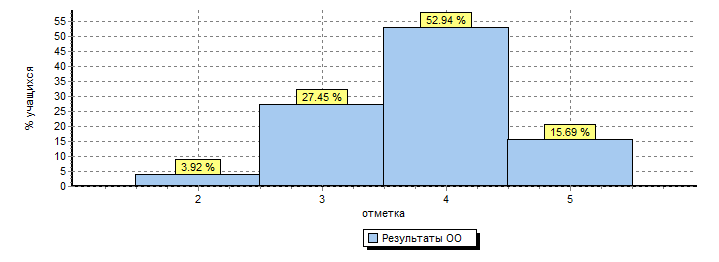 Распределение отметок по вариантамРаспределение отметок по вариантамРаспределение отметок по вариантамРаспределение отметок по вариантамРаспределение отметок по вариантамРаспределение отметок по вариантамРаспределение отметок по вариантамРаспределение отметок по вариантамРаспределение отметок по вариантамРаспределение отметок по вариантамРаспределение отметок по вариантамРаспределение отметок по вариантамРаспределение отметок по вариантамРаспределение отметок по вариантамРаспределение отметок по вариантамРаспределение отметок по вариантамРаспределение отметок по вариантамРаспределение отметок по вариантамРаспределение отметок по вариантамВариантВариантВариантВариант22345Кол-во уч.777711514626888811913225КомплектКомплектКомплектКомплект221427851МБОУ СОШ №4(51 уч.)МБОУ СОШ №4(51 уч.)МБОУ СОШ №4(51 уч.)МБОУ СОШ №4(51 уч.)МБОУ СОШ №4(51 уч.)МБОУ СОШ №4(51 уч.)МБОУ СОШ №4(51 уч.)ВПР октябрь 2017. 2 классВПР октябрь 2017. 2 классВПР октябрь 2017. 2 классВПР октябрь 2017. 2 классВПР октябрь 2017. 2 классВПР октябрь 2017. 2 классВПР октябрь 2017. 2 классВПР октябрь 2017. 2 классВПР октябрь 2017. 2 классВПР октябрь 2017. 2 классВПР октябрь 2017. 2 классВПР октябрь 2017. 2 классВПР октябрь 2017. 2 классВПР октябрь 2017. 2 классВПР октябрь 2017. 2 классВПР октябрь 2017. 2 классВПР октябрь 2017. 2 классВПР октябрь 2017. 2 классДата: 12.10.2016Дата: 12.10.2016Дата: 12.10.2016Дата: 12.10.2016Дата: 12.10.2016Дата: 12.10.2016Дата: 12.10.2016Дата: 12.10.2016Дата: 12.10.2016Дата: 12.10.2016Дата: 12.10.2016Дата: 12.10.2016Дата: 12.10.2016Дата: 12.10.2016Дата: 12.10.2016Дата: 12.10.2016Дата: 12.10.2016Дата: 12.10.2016Предмет: Русский языкПредмет: Русский языкПредмет: Русский языкПредмет: Русский языкПредмет: Русский языкПредмет: Русский языкПредмет: Русский языкПредмет: Русский языкПредмет: Русский языкПредмет: Русский языкПредмет: Русский языкПредмет: Русский языкПредмет: Русский языкПредмет: Русский языкПредмет: Русский языкПредмет: Русский языкПредмет: Русский языкПредмет: Русский языкВыполнение заданийВыполнение заданийВыполнение заданийВыполнение заданийВыполнение заданийВыполнение заданийВыполнение заданийВыполнение заданийВыполнение заданийВыполнение заданийВыполнение заданийВыполнение заданийВыполнение заданийВыполнение заданийВыполнение заданийВыполнение заданийВыполнение заданийВыполнение заданий(в % от числа участников)(в % от числа участников)(в % от числа участников)(в % от числа участников)(в % от числа участников)(в % от числа участников)(в % от числа участников)(в % от числа участников)(в % от числа участников)(в % от числа участников)(в % от числа участников)(в % от числа участников)(в % от числа участников)(в % от числа участников)(в % от числа участников)(в % от числа участников)(в % от числа участников)(в % от числа участников)Максимальный первичный балл: 21Максимальный первичный балл: 21Максимальный первичный балл: 21Максимальный первичный балл: 21Максимальный первичный балл: 21Максимальный первичный балл: 21Максимальный первичный балл: 21Максимальный первичный балл: 21Максимальный первичный балл: 21Максимальный первичный балл: 21Максимальный первичный балл: 21Максимальный первичный балл: 21Максимальный первичный балл: 21Максимальный первичный балл: 21Максимальный первичный балл: 21Максимальный первичный балл: 21Максимальный первичный балл: 21Максимальный первичный балл: 21ООООООООКол-во уч.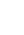 1K11K11K21K32345567ООООООООКол-во уч.Макс
балл33322223331Вся выборкаВся выборкаВся выборкаВся выборка13649008686927980757561617174Ростовская обл.Ростовская обл.Ростовская обл.416128585937778697356566872город Новошахтинскгород Новошахтинск7888383928076636947476566МБОУ СОШ №4517676957274577337376373